Année Universitaire 2024-2025Nom patronymique :………………………………………………………............Nom marital :…………………………………………………………………………………...Prénom :……………………………………………………………………………Date et Lieu de naissance :…………………………………………………………Département/Pays :…………………………………………………………………Nationalité :…………………………………………………………………………PhotoN° INE : (Identifiant National 11 caractères, figure sur le relevé de notes du BAC)………………..N° de sécurité sociale : …………………………………………………………………………Adresse :…………………………………………………………………………………………………………………………………………………………………………………………….. Commune :……………………………………………….Code postal :………………………. Pays :…………………………………………………………………………………………… Téléphone fixe :………………………………… Portable :…………………………………… Adresse e-mail :…………………………………………………………………………………Statut au cours de l’année universitaire 2023-2024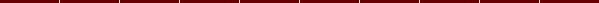 Etudiant en formation initialeEtudiant en formation par apprentissageSalarié en reprise d’étudeSalariéNiveau et intitulé du diplôme validé ou en cours de validation :……………………………………………………………………………………………………………………Nom et adresse de l’établissement :...............................................................................................................Procédure et calendrier d’admissionLe dossier de candidature est à envoyer complet, avec toutes les pièces demandées, par mail uniquement, à l’adresse ci- dessous et au format ZIP uniquement avec pour nom du dossier :NOM_Prénom_LPARICh.duchene@leem-apprentissage.orgPré candidature à partir du 22 Janvier 2024 – 5 Mars 2024Démarches d’admission :L’admission se fait sur dossier, puis entretien individuel. Le jury d’admission se tiendra dans le courant du mois de mars, et rendra sa décision le même mois par courrier électronique.Le jour de l'audition: Le candidat devra présenter son parcours, ses motivations pour postuler dans la formation et ses motivations  pour travailler dans le secteur.Après votre acceptation et pour pouvoir obtenir une inscription, vous devrez procéder à un acte de candidature obligatoire sur le site de l’Université de Paris-Saclay.Votre inscription administrative ne pourra se faire qu’à partir de cet acte de candidature.Constitution du dossier (Pièces à joindre)Lettre de motivation circonstanciée expliquant les objectifs, l’apport attendu de cette année de Licence et l’adéquation éventuelle avec votre formation actuelleCVPhotocopie d’une pièce d’identitéPour les personnes issues d’un pays non francophone : attestation de niveau de français Photo d’identité récente à coller sur le dossierAttestation ou copie de tous les diplômes et titres évoqués à l’appui de la demande, avec relevés de notesPhotocopie de votre carte d’étudiant de l’année en coursPour les étudiants étrangers, traduction officielle du diplôme étranger et du programme d’études en françaisFournir dès que possible, une attestation ou une copie du dernier diplôme obtenu, diplôme d’ingénieur ou du titre équivalent* Si vous ne disposez pas de ces documents avant la date de clôture des candidatures, vous pouvez rédiger une attestation sur l’honneur des notes obtenues. Les attestations officielles devront être impérativement remises lors de l’inscription administrative, si votre candidature est retenue.Tout dossier incomplet sera retourné.Les dossiers de candidature non retenus, ne seront pas retournés aux intéressés.